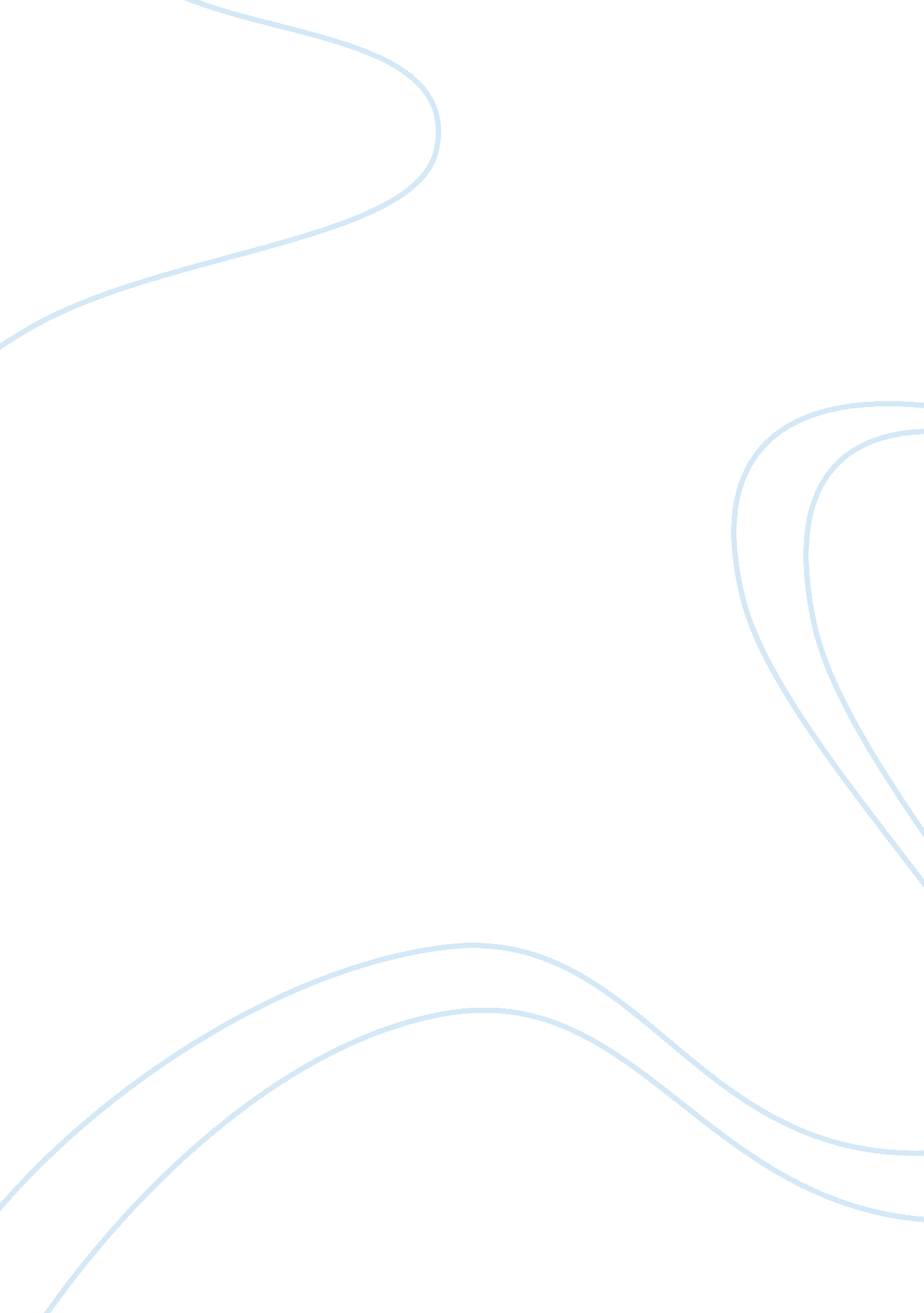 Articleabstract assignments 11Business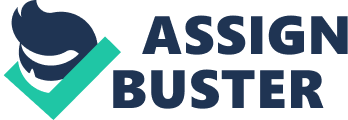 Article Assignments 11 Solberg and Preuss in the article Major Sport Events and Long-Term Tourism Impacts seeks to address various economical impacts of major sporting events and especially the tourism. 
They have stated that Mega events require very expensive investments like infrastructure. The infrastructure of the city has to fit into the long term plan of the city and should be able to address the demand of tourist. 
The article has asked different research questions including the kind of infrastructure the cities need, the benefits of the infrastructure change, the source of funding of the event and who the future benefits of the change in infrastructure are. 
In as much as the events generate revenue Solberg & Preuss(214) notes that the distribution of the revenue does not usually favour the host city but a great chuck of it falls on he international sports governing bodies. 
This paper has highlighted the major huddles that come with the hosting of the event like the infrastructure development which require substantial investment especially on cities that are not already developed. They have also handled housing, the need for soft-infrastructure . 
The authors have used theoretical method showing the number of ways that the event can happen and have not relied on the success of previous events like they have stated that there is no guarantee that events that have been successfully hosted in one city will have the same positive economic impact if hosted in another city(Solberg & Preuss, 216). 
The article has highlighted the great benefits of major sports event but has underrated the value of tourism in impacting the economy. They have watered down each benefit of the sporting event in the economy with negativity and downfalls. In as much as the article has dealt with the longterm impacts statements like an incentive for locals to exaggerate the benefits, with the result that too many resources might be invested in too many events (Solberg & Preuss, 216), have changed the perspective of the event. It was important for the authors to use an empirical method so as to address the impacts with the view point of events that have successfully happened. 
REFERENCES 
Harry Arne Solberg 
& Holger Preuss 
(2007). Journal of Sport Management. Human Kinetics, Inc. 